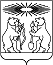 Об утверждении средней рыночной стоимости одного квадратного метра общей площади жилого помещения в Северо-Енисейском районе для определения общего объёма субвенции на осуществление переданных государственных полномочий по обеспечению жилыми помещениями детей-сирот и детей, оставшихся без попечения родителей, а также лиц из их числа, не имеющих жилого помещения, на I  квартал 2024 годаВ соответствии с подпунктом «г» пункта 2 статьи 1 Закона Красноярского края от 24.12.2009 № 9-4225 «О наделении органов местного самоуправления муниципальных районов, муниципальных округов и городских округов края государственными полномочиями по обеспечению жилыми помещениями детей-сирот и детей, оставшихся без попечения родителей, лиц из числа детей-сирот и детей, оставшихся без попечения родителей», руководствуясь Приказом Министерства строительства и жилищно-коммунального хозяйства Российской Федерации от 11.12.2023 № 888/пр «О нормативе стоимости одного квадратного метра общей площади жилого помещения по  Российской Федерации на первое полугодие 2024 года и показателях средней рыночной стоимости одного квадратного метра общей площади жилого помещения по субъектам Российской Федерации на I квартал 2024 года», статьей 34 Устава Северо-Енисейского района, ПОСТАНОВЛЯЮ:1. Утвердить среднюю рыночную стоимость одного квадратного метра общей площади жилого помещения в Северо-Енисейском районе на I  квартал 2024 года для определения общего объёма субвенции на осуществление переданных государственных полномочий по обеспечению жилыми помещениями детей-сирот и детей, оставшихся без попечения родителей, а также лиц из их числа, не имеющих жилого помещения, в размере 97 326 (девяносто семь тысяч триста двадцать шесть) рублей 00 копеек.2. Контроль за исполнением настоящего постановления возложить на заместителя главы района по социальным вопросам.3. Настоящее постановление вступает в силу со дня подписания и подлежит опубликованию в газете «Северо-Енисейский вестник» и  размещению на официальном сайте Северо-Енисейского района в информационно-телекоммуникационной сети «Интернет» (www.admse.ru).Глава Северо-Енисейского района						А.Н. РябцевАДМИНИСТРАЦИЯ СЕВЕРО-ЕНИСЕЙСКОГО РАЙОНАПОСТАНОВЛЕНИЕ АДМИНИСТРАЦИЯ СЕВЕРО-ЕНИСЕЙСКОГО РАЙОНАПОСТАНОВЛЕНИЕ «23» января 2024 г.№ 8-п           гп Северо-Енисейскийгп Северо-Енисейский